APPLICATION FORM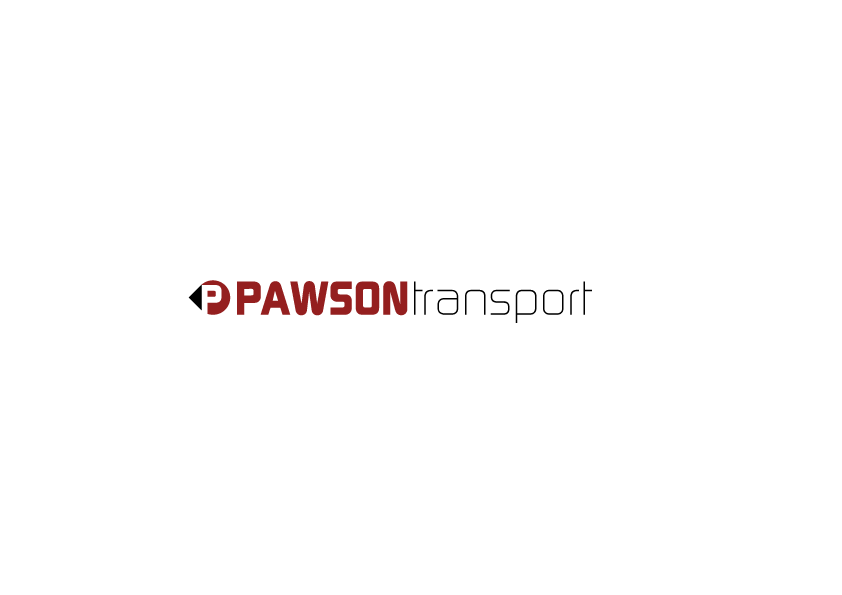 Personal DetailsDo you hold a current valid passportYes No	Work History start with most recent first and work back (continue on separate sheet if necessary)Training Certificates (for example FLT Licence)Any evidence that might help support your applicationI confirm that, to the best of my knowledge the information I have given on this form is correct.Signature :Date :	         Vacancy applying for :Vacancy number :Closing date :Surname :      First Name :Address :Contact No.:Email Address:National Insurance No.:Driving Licenses held including any points and the reasons for themVehicle Categories (please tick)B1BC1CBE
DCPC :Expiry Date : Driving licence No.Passport No. EmployerPosition held and responsibilities From ToReason for leavingCollege or Training School Qualification Achieved Expiry Date 